Oregon Institute of Technology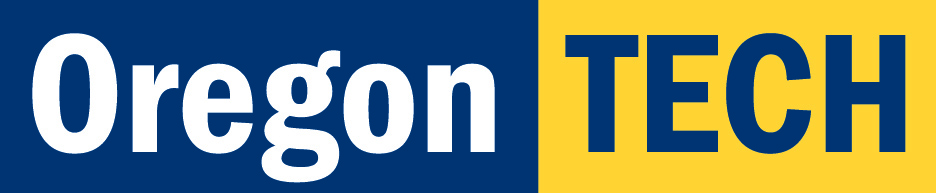 INCIDENT REPORTInstructions:	To be completed WITHIN 24 HOURS of an accident, incident or condition and returned to Risk Management at one of the above addresses.  This Incident Report is not to be used for employee work-related accidents, incidents or conditions.  Complete ALL sections, do not leave any blanks. Attach additional sheets if necessary to describe this incident. Office of Risk Management – Klamath Falls3201 Campus Drive, Snell Hall 112Klamath Falls, OR 97601Phone: 541-885-1133Office of Risk Management – Wilsonville27500 SW Parkway AveWilsonville, OR 97070Phone: 503-821-1277Date of Report _____________________Incident Date ______________________Incident Time _____________________Information:Information:Name:  ____________________________________________________________________________________________	Last	MI	FirstAddress: ___________________________________________________________________________________________Home Phone: _______________________________	Cell Phone or Other:_________________________________Email: _____________________________________________________________________________________________Date of Birth: _______________________			Gender: _____________________________Name:  ____________________________________________________________________________________________	Last	MI	FirstAddress: ___________________________________________________________________________________________Home Phone: _______________________________	Cell Phone or Other:_________________________________Email: _____________________________________________________________________________________________Date of Birth: _______________________			Gender: _____________________________Injury Information:Injury Information:  Treatment	  Received onsite first aid  Will be seeking medical treatment  Received medical treatment   Hospital transport  Fatality  No treatment  Other 	  Work Status		  Missed work, dates:  ________________	  No missed work  Nature of Injury	    Burn	  Inflammation/irritation  Bruise	  Scratches/abrasions  Cut	  Sprain/strain  Other 		Body Part Affected 	 Left	  Right	  Both  Cause of Injury	  Burned by: _______________________________________________________ Cut by: __________________________________________________________ Contact with: _____________________________________________________ Struck by: _______________________________________________________ Needle/Sharp Stick: Complete additional Exposure Incident Report FormFall/Slip/Trip		 Different level	  Same level	  Floor condition Weather condition	  Over object	  On sidewalk/path	 On stairs  Blood	 Was blood present?	  Yes	  NoWas Individual exposed to someone else’s blood?  Yes    NoSource of other blood? 	___________________________________  Law Enforcement Response	    Oregon Tech Public Safety  Police  Received 1st onsite first aidFull Name and Phone Number of any Witnesses:What was the Individual’s purpose for being on campus?What was the Individual doing and where did the incident occur?  Describe the activity. Be specific:Example: “Leaving College Union through the south double doors.”What happened?  How did the injury/incident occur?  Be specific:Example: “There was a tear on the carpet; visitor’s shoe got caught on the torn piece of carpet.”What was the injury, illness or incident?  Describe the part of the body that was affected and how.  Be more specific than “hurt” or “sore”.Examples: “possible strained lower back”, “possible sprained left ankle”. What object or substance directly caused the injury? If not applicable, indicate “N/A”.Examples: “slippery floor caused by water”, “loose bricks on walkway”.  Additional Information:Signature: __________________________________________      Date:_____________________